Интернет ресурсы ГИА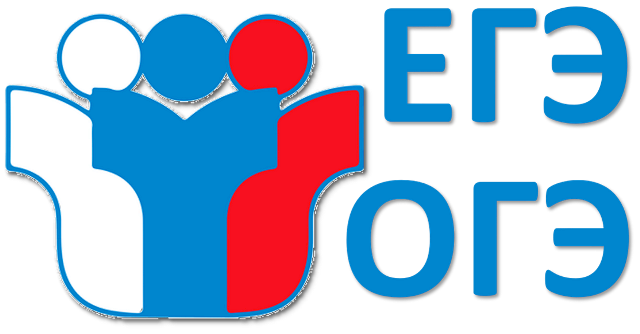 Информация для выпускников 9, 11 классовВ сети Интернет в открытом доступе по адресу http://www.russiaedu.ru размещена обновленная версия онлайн — сервиса «ЕГЭ и ОГЭ тестирование». Данный сервис предоставляется на безвозмездной основе и предназначен для проверки уровня знаний обучающихся и может быть использован при их подготовке к сдаче государственной итоговой аттестации.Сервис реализован на основе демонстрационных вариантов контрольных измерительных материалов, разработанных ФГБНУ «Федеральных институт педагогических измерений». Данные материалы дают возможность любому заинтересованному лицу составить представление о структуре и содержании экзаменационных заданий, количестве, форме, уровне сложности и методике оценки результатов их прохождения.http://gia.edu.ru/ru/ Официальный информационный портал Государственной итоговой аттестации.http://ege.edu.ru/ Официальный информационный портал Единого государственного экзамена.http://fipi.ru/ Федеральный институт педагогических измеренийhttp://минобрнауки.рф/ Министерство образования и науки Российской Федерацииhttp://obrnadzor.gov.ru/ru/ Федеральная служба по надзору в сфере образования и науки (Рособрнадзор)http://www.rustest.ru/ ФГБУ «Федеральный центр тестирования»http://www.edu.ru/ Федеральный портал «Российское образование»http://gas.kubannet.ru Центр оценки качества образованияhttp://edukuban.ru  Министерство образования, науки и молодёжной политики Краснодарского краяhttp://uo-gel.ru/itogovaya-attestaciya/ Управление образования муниципального образования город-курорт Геленджикhttp://cro-gel.ru/itogovaya-attestatsiya/ Центр развития образования муниципального образования город-курорт Геленджикhttp://vse-vuzy.ru/— электронный справочник «Все ВУЗы России»http://www.edu.ru/abitur/act.17/index.php  —  электронный справочник «СУЗЫ по России»